社團法人中華民國風濕病醫學會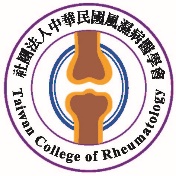 2020年第一次物理治療講習班時間：2020年6月6日 (星期六) 08：30 ~ 17：00地點：Webex Meet視訊/臺中榮民總醫院急診醫療大樓8樓811會議室主辦單位：社團法人中華民國風濕病醫學會協辦單位：臺中榮民總醫院過敏免疫風濕科/復健科教學目標：風濕科專科醫師學員完成32 學分的風濕病相關物理治療學分課程後，將能1) 給予僵直性脊椎炎病患運動治療處方以符合生物製劑申請之要件。2) 獨立處方簡單至中度復健治療以申請健保給付。時間講題主講人主持人主持人08:50-09:00Opening臺中榮民總醫院過敏免疫風濕科
黃文男主任臺中榮民總醫院過敏免疫風濕科
黃文男主任臺中榮民總醫院過敏免疫風濕科
黃文男主任09:00-09:50Co-Care in Rehabilitation medicine and Rheumatology 臺中榮民總醫院 復健科張幸初 醫師 臺中榮民總醫院 復健科張幸初 醫師臺中榮民總醫院
內科部陳怡行 副主任09:50-10:40僵直性脊椎炎病患的
復健處方臺中榮民總醫院 復健科林修平 醫師臺中榮民總醫院 復健科林修平 醫師臺中榮民總醫院
內科部陳怡行 副主任10:40-11:00BreakBreakBreak臺中榮民總醫院
內科部陳怡行 副主任11:00-11:50如何開立運動處方：健康族群與僵直性脊椎炎病患中國醫藥大學附設醫院顏弘 物理治療師中國醫藥大學附設醫院顏弘 物理治療師臺中榮民總醫院
內科部陳怡行 副主任12:00-13:30Lunch Lunch Lunch 臺中榮民總醫院
內科部陳怡行 副主任13:30-14:20物理治療師下背痛的處置臺中榮民總醫院 復健科陳彥文 物理治療師臺中榮民總醫院 復健科陳彥文 物理治療師臺中榮民總醫院
過敏免疫風濕科陳信華 醫師14:20-15:10如何開立肢體殘障鑑定書臺中榮民總醫院
過敏免疫風濕科林靖才 醫師臺中榮民總醫院
過敏免疫風濕科林靖才 醫師臺中榮民總醫院
過敏免疫風濕科陳信華 醫師15:10-15:30BreakBreakBreak臺中榮民總醫院
過敏免疫風濕科陳信華 醫師15:30-16:20長照2.0 執行現況中杏基金會居家長照機構李金和 物理治療師中杏基金會居家長照機構李金和 物理治療師臺中榮民總醫院
過敏免疫風濕科陳信華 醫師16:20-17:00考 試秘書處秘書處臺中榮民總醫院
過敏免疫風濕科陳信華 醫師